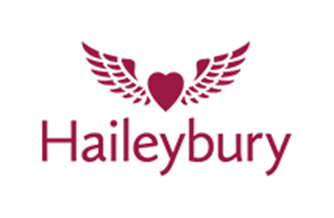 Haileybury International Summer SchoolPupil Code of Conduct ScopeThe following rules apply to behaviour on our courses, including during study tours and in all accommodation.Pupils must always wear their ID badgesPupils may not leave the school or be absent from meals without permission.Pupils must attend all lessons, activities and study tours.Pupils must observe the rules relating to IT software.Pupils must observe bedtimes, and silence must be maintained in bedrooms after lights out at night.Pupils are not allowed into Houses occupied by Pupils of the opposite sex.We will not tolerate any bullying. In serious cases Pupils may be sent home.Pupils must not misuse centre facilities including the activation of alarms without due cause. Fire escapes are for emergency use only.Mobile phone, iPods and other electronic devices must be switched off during lessons, activities and after lights out.No smoking is allowed at any time. Electronic cigarettes are not permitted. School swimming pool rules must be strictly observed. No pupil may enter the pool if there is no lifeguard present.Pupils must hand in their airline tickets, passports, pocket money and credit cards for safekeeping.Pupils should keep all other valuables safely locked away, or hand them in to their houseparent for safekeeping.Pupils found to possess, use or supply alcohol or illegal drugs will be sent home with no refund of fees.Any Pupils breaking these rules, or English law, or persisting in serious anti-social behaviour will be disciplined and may be sent home early with no refund of fees. If a pupil is expelled from the course, parents/guardians will be responsible for departure travel arrangements. Haileybury staff will arrange the transfer to the departure point and transfer charges will applyPolicy date:September 2021Date of next review:September 2022Owner:Summer School DirectorIntended audience:Summer School Pupils, Parents, StaffLocation:Summer School Website, Summer School Handbook 